.Intro: 48 counts (No Tags or Restarts)S1: WALK R, WALK L, ANCHOR STEP, BACK L, BACK R, BEHIND SIDE CROSSS2: SIDE, DRAG, BALL CROSS, ¼ LEFT, HIP BUMPS FORWARD/BACK/FORWARD x 2S3: KICK & TAP & KICK & KICK & TAP & KICK & STEP, ½ PIVOTS4: R DOROTHY, L DOROTHY, STEP, ½ PIVOT, ¼, DRAGS5: & CROSS, HOLD, & HEEL, HOLD, & CROSS & HEEL & CROSS SHUFFLES6: SIDE ROCK, RECOVER, BEHIND ¼ STEP, ROCK, RECOVER, BACK, TOGETHERENDING: During wall 7 the music begins to fade. Dance to the end of SECTION 2, you will be facing the 3’oclock wall and then add:PIVOT 1/4 LEFT, CROSSNot That Kind of Girl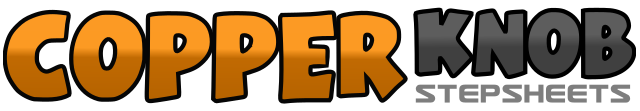 .......Count:48Wall:4Level:Easy Intermediate.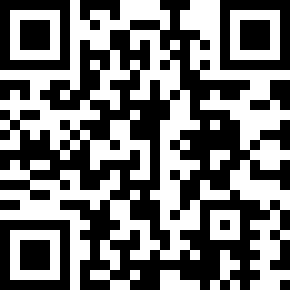 Choreographer:Jamie Barnfield (UK) - August 2019Jamie Barnfield (UK) - August 2019Jamie Barnfield (UK) - August 2019Jamie Barnfield (UK) - August 2019Jamie Barnfield (UK) - August 2019.Music:I'm Not That Kind of Girl - Denise LaSalle : (Album: Love Me Right - iTunes & Amazon)I'm Not That Kind of Girl - Denise LaSalle : (Album: Love Me Right - iTunes & Amazon)I'm Not That Kind of Girl - Denise LaSalle : (Album: Love Me Right - iTunes & Amazon)I'm Not That Kind of Girl - Denise LaSalle : (Album: Love Me Right - iTunes & Amazon)I'm Not That Kind of Girl - Denise LaSalle : (Album: Love Me Right - iTunes & Amazon)........1-2Walk forward on right, walk forward on left3&4Lock right behind left, step left in place, step back on right5-6Walk back on left, walk back on right7&8Cross left behind right, step right to right side, cross left over right1-2Long step right to right side, drag left to meet right&3-4Close left next to right, cross right over left, turn ¼ left stepping forward on left [9:00]5&6Touching right toe forward bump right hip forward-back-forward taking weight on right7&8Touching left toe forward bump left hip forward-back-forward taking weight on left1&2&Kick right foot forward, cross right over left, tap left toe behind right, step back slightly on left3&4&Kick right foot forward, step right next to left, kick left foot forward, cross left over right5&6&Tap right toe behind left, step slightly back on right, kick left forward, step left next to right7-8Step forward on right, pivot ½ left (weight on left) [3:00]1-2&Step right forward to slight right diagonal, lock left behind right, step right forward to slight right diagonal3-4&Step left forward to slight left diagonal, lock right behind left, step left forward to slight left diagonal5-6Step forward on right, pivot ½ left (weight on left) [9:00]7-8Turn ¼ left stepping right to right side, drag left to meet right (weight on right) [6:00]&1-2Close left next to right, cross right over left, HOLD&3-4Step back on left to left diagonal, tap right heel to right diagonal, HOLD&5&6Step back on right, cross left over right, step back to right diagonal on right, tap left heel to left diagonal&7&8Step left next to right, cross right over left, step left to left side, cross right over left1-2Rock left to left side, recover on right3&4Cross left behind right, turn ¼ right stepping forward on right, step forward on left [9:00]5-6Rock forward on right, recover on left7-8Long step back on right dragging left towards right, close left next to right1-2Step right forward, pivot 1/4 left (weight on left)3-4Cross right over left, HOLD & pose Ta-Dah!!